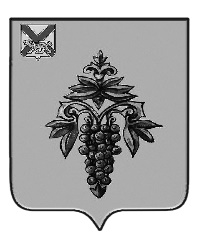 ДУМА ЧУГУЕВСКОГО МУНИЦИПАЛЬНОГО ОКРУГА Р Е Ш Е Н И ЕНа основании статьи 23 Устава Чугуевского муниципального округа, Дума Чугуевского муниципального округа РЕШИЛА:	Принять в первом чтении прилагаемый проект решения Думы Чугуевского муниципального округа «Положение о дорожной деятельности в отношении автомобильных дорог местного значения в границах Чугуевского муниципального округа и обеспечении безопасности дорожного движения на них, включая создание и обеспечение функционирования парковок (парковочных мест), осуществление муниципального контроля за сохранностью автомобильных дорог местного значения в границах Чугуевского муниципального округа, а также осуществления иных полномочий в области использования автомобильных дорог и осуществления дорожной деятельности в соответствии с законодательством Российской Федерации».Председатель ДумыЧугуевского муниципального округа				 	Е.В. ПачковДУМА ЧУГУЕВСКОГО МУНИЦИПАЛЬНОГО ОКРУГАПРОЕКТ РЕШЕНИЯПоложение о дорожной деятельности в отношении автомобильных дорог местного значения в границах Чугуевского муниципального округа и обеспечении безопасности дорожного движения на них, включая создание и обеспечение функционирования парковок (парковочных мест), осуществление муниципального контроля за сохранностью автомобильных дорог местного значения в границах Чугуевского муниципального округа, а также осуществления иных полномочий в области использования автомобильных дорог и осуществления дорожной деятельности в соответствии с законодательством  Российской ФедерацииПринято Думой Чугуевского муниципального округа«__» __________ 2022 года	Статья 1. Общие положения1.1. Положение о дорожной деятельности в отношении автомобильных дорог местного значения в границах Чугуевского муниципального округа и обеспечении безопасности дорожного движения на них, включая создание и обеспечение функционирования парковок (парковочных мест), осуществление муниципального контроля за сохранностью автомобильных дорог местного значения в границах Чугуевского муниципального округа, а также осуществления иных полномочий в области использования автомобильных дорог и осуществления дорожной деятельности в соответствии с законодательством Российской Федерации (далее - Положение) разработано на основании Федерального закона от 06 октября 2003 года № 131-ФЗ «Об общих принципах организации местного самоуправления в Российской Федерации», Федерального закона от 08 ноября 2007 года № 257-ФЗ «Об автомобильных дорогах и дорожной деятельности в Российской Федерации и о внесении изменений в отдельные законодательные акты Российской Федерации», Федерального закона от 10 декабря 1995 года № 196-ФЗ «О безопасности дорожного движения», Градостроительного кодекса Российской Федерации, Устава Чугуевского муниципального округа и иных нормативных правовых актов.1.2. Настоящее Положение определяет организационно-правовое, финансовое, материально-техническое обеспечение осуществления дорожной деятельности в отношении автомобильных дорог местного значения в границах Чугуевского муниципального округа и обеспечения безопасности дорожного движения на них.1.3. Настоящее Положение не распространяется на правоотношения по осуществлению дорожной деятельности в отношении автомобильных дорог и дорожных сооружений федерального и регионального значения, межмуниципального значения и частных автомобильных дорог.1.4. Органы, уполномоченные главой администрации Чугуевского муниципального округа на решение вопросов дорожной деятельности, архитектуры, градостроительства, землепользования, организуют разработку и утверждение схем автомобильных дорог, планов их содержания и строительства в части своих компетенций.1.5. Основные понятия и термины, используемые в настоящем Положении, соответствуют понятиям и терминам, используемым в Федеральном законе от 8 ноября 2007 года № 257-ФЗ «Об автомобильных дорогах и дорожной деятельности в Российской Федерации и о внесении изменений в отдельные законодательные акты Российской Федерации».1.6. Регламентированные вопросы организации парковок общего пользования.Территории, на которых запрещается размещение платных парковок общего пользования:1.6.1. непосредственно прилегающих к находящимся в государственной или муниципальной собственности объектам спорта;1.6.2. непосредственно прилегающих к зданиям, в которых размещены:а) образовательные организации, созданные органами государственной власти и органами местного самоуправления;б) медицинские организации государственной и муниципальной систем здравоохранения;в) организации культуры, созданные органами государственной власти и органами местного самоуправления;г) органы государственной власти, органы местного самоуправления;д) организации, предоставляющие государственные и муниципальные услуги;е) на земельных участках, относящихся в соответствии с жилищным законодательством к общему имуществу многоквартирных домов.1.7. Целями настоящего Положения являются:- определение основ функционирования автомобильных дорог, их использования, осуществления дорожной деятельности в интересах пользователей автомобильными дорогами;- совершенствование муниципального управления в области дорожной деятельности;- обеспечение сохранности и развития автомобильных дорог, улучшение их технического состояния;- содействие внедрению перспективных технологий и стандартов в области дорожной деятельности;- обеспечение безопасности дорожного движения на автомобильных дорогах местного значения округа;- обеспечение эффективной и добросовестной конкуренции на рынке работ и (или) услуг при осуществлении дорожной деятельности.Статья 2. Полномочия органов местного самоуправления Чугуевского муниципального округа по осуществлению дорожной деятельности отношении автомобильных дорог местного значения в границах Чугуевского муниципального округа2.1. Дума Чугуевского муниципального округа:1) принимает муниципальные нормативные правовые акты, регулирующие отношения, возникающие в связи с использованием автомобильных дорог местного значения Чугуевского муниципального округа и осуществлением дорожной деятельности;2) утверждает расходные обязательства на осуществление дорожной деятельности в отношении автомобильных дорог местного значения Чугуевского муниципального округа;3) осуществляет контроль за соблюдением нормативных правовых актов в сфере использования автомобильных дорог местного значения Чугуевского муниципального округа и осуществления дорожной деятельности.2.2. Администрация Чугуевского муниципального округа:1) осуществляет муниципальный контроль за обеспечением сохранности автомобильных дорог местного значения;2) разрабатывает основные направления инвестиционной политики в области развития автомобильных дорог местного значения;3) принимает решения об использовании на платной основе автомобильных дорог общего пользования местного значения, участков указанных автомобильных дорог и о прекращении такого использования;3.1) принимает решения о создании и об использовании на платной основе парковок (парковочных мест), расположенных на автомобильных дорогах общего пользования местного значения, и о прекращении такого использования;3.2) устанавливает порядок создания и использования, в том числе на платной основе, парковок (парковочных мест), расположенных на автомобильных дорогах общего пользования местного значения;3.3) устанавливает размер платы за пользование на платной основе парковками (парковочными местами), расположенными на автомобильных дорогах общего пользования местного значения;3.4) ведет реестр парковок общего пользования на автомобильных дорогах общего пользования местного значения;4) определяет методику расчета и максимального размера платы за проезд транспортных средств по платным автомобильным дорогам общего пользования местного значения, платным участкам указанных автомобильных дорог, за пользование на платной основе парковками (парковочными местами), расположенными на автомобильных дорогах общего пользования местного значения;5) утверждает перечни автомобильных дорог общего пользования местного значения, перечни автомобильных дорог необщего пользования местного значения;6) осуществляет дорожную деятельность в отношении автомобильных дорог местного значения;7) определяет размер вреда, причиняемого транспортными средствами, осуществляющими перевозки тяжеловесных грузов, при движении по автомобильным дорогам общего пользования местного значения;8) устанавливает стоимость и перечень услуг по присоединению объектов дорожного сервиса к автомобильным дорогам общего пользования местного значения;9) использует автомобильные дороги при организации и проведении мероприятий по гражданской обороне, мобилизационной подготовке в соответствии с законодательством Российской Федерации, ликвидации последствий чрезвычайных ситуаций на автомобильных дорогах в соответствии с законодательством Российской Федерации в области защиты населения и территорий от чрезвычайных ситуаций;10) обеспечивает информацией пользователей автомобильными дорогами общего пользования местного значения;11) утверждает нормативы финансовых затрат на капитальный ремонт, ремонт, содержание автомобильных дорог местного значения и правил расчета размера ассигнований местного бюджета на указанные цели;12) осуществляет организацию и мониторинг дорожного движения на автомобильных дорогах общего пользования местного значения;13) осуществляет установку, замену, демонтаж и содержание технических средств организации дорожного движения на автомобильных дорогах общего пользования местного значения;14) осуществляет иные полномочия, отнесенные федеральными законами, законами Приморского края к полномочиям органов местного самоуправления.Статья 3. Требования к осуществлению дорожной деятельности в отношении автомобильных дорог местного значения в границах Чугуевского муниципального округа3.1. Дорожная деятельность в отношении автомобильных дорог местного значения Чугуевского муниципального округа включает в себя:- проектирование;- строительство;- реконструкцию;- капитальный ремонт;- ремонт;- содержание автомобильных дорог.3.2. Комплекс работ по дорожной деятельности в отношении автомобильных дорог местного значения Чугуевского муниципального округа включает в себя:- проектирование и строительство новых автомобильных дорог и дорожных сооружений;- содержание, реконструкцию, капитальный ремонт и ремонт существующих дорог и дорожных сооружений;- содержание автомобильных дорог местного значения Чугуевского муниципального округа с приведенной в нормативное состояние проезжей частью после строительства, реконструкции или капитального ремонта и обеспеченных необходимыми техническими средствами регулирования дорожного движения, фактически эксплуатируемыми, но являющимися объектами незавершенного строительства;- мероприятия по обеспечению безопасности дорожного движения (организация дорожной разметки; установка, ремонт и замена дорожных знаков и указателей; устройство искусственных неровностей; содержание и строительство светофорных объектов);- работы по обустройству дорог (организация водоотвода и освещения, озеленение, устройство посадочных площадок, площадок для остановки и стоянки автомобилей, дорожных ограждений, тротуаров, пешеходных дорожек и переходов);- мероприятия по сохранности дорожного покрытия автомобильных дорог и дорожных сооружений;- разработку комплексной транспортной схемы, разработку проектно-сметной документации и ее экспертизу;- инвентаризацию и паспортизацию дорог;- разработку документации по отводу земель;- инженерное и научно-техническое сопровождение проектирования и выполнения работ по содержанию и ремонту автомобильных дорог и дорожных сооружений;- обследование мостовых сооружений и дорожной ливневой канализации, диагностику и оценку технического состояния дорог и прочих дорожных сооружений;- мероприятия по организации дорожного движения, к которым относятся:- управление распределением транспортных средств на дорогах, включая разделение движения транспортных средств на однородные группы в зависимости от категорий транспортных средств, скорости и направления движения, распределение их по времени движения;- повышение пропускной способности дорог, в том числе посредством устранения условий, способствующих созданию помех для дорожного движения или создающих угрозу его безопасности, формирования кольцевых пересечений и примыканий дорог, реконструкции перекрестов и строительства транспортных развязок;- оптимизация циклов светофорного регулирования, управление светофорными объектами, включая адаптивное управление;- согласование (координация) работы светофорных объектов (светофоров) в границах территорий, определенных в документации по организации дорожного движения;- развитие инфраструктуры в целях обеспечения движения пешеходов и велосипедистов, в том числе строительство и обустройство пешеходных переходов;- введение приоритета в движении маршрутных транспортных средств;- развитие парковочного пространства (преимущественно за пределами дорог);- введение временных ограничений и прекращений движения транспортных средств.3.3. Организатором дорожной деятельности выступает уполномоченный орган администрации Чугуевского муниципального округа.3.4. Работы по осуществлению дорожной деятельности производятся в соответствии с требованиями действующего законодательства.3.5. Для рационального планирования дорожной деятельности производится технический учет и паспортизация дорог.3.6. Техническому учету и паспортизации подлежат все автомобильные дороги местного значения Чугуевского муниципального округа. Учет и паспортизация проводятся по каждой дороге в отдельности.3.7. Строительство, реконструкция и капитальный ремонт автомобильных дорог местного значения Чугуевского муниципального округа выполняются в соответствии с разработанной и утвержденной в установленном порядке проектно-сметной документацией.3.8. Работы по ремонту, содержанию, озеленению, наружному освещению, обустройству автомобильных дорог местного значения Чугуевского муниципального округа и дорожных сооружений, обеспечению безопасности дорожного движения осуществляются систематически (с учетом сезона года) на протяжении дороги по всем ее элементам и сооружениям.3.9. Координацию работ по осуществлению дорожной деятельности в отношении автомобильных дорог местного значения округа осуществляет уполномоченный орган администрации Чугуевского муниципального округа в пределах своей компетенции. Статья 4. Материально-техническое обеспечение4.1. Дорожная деятельность в отношении автомобильных дорог местного значения округа осуществляется на основании заключенных контрактов (договоров) со специализированными организациями в соответствии с действующим законодательством Российской Федерации, Приморского края, а также нормативными правовыми актами органов местного самоуправления Чугуевского муниципального округа, регулирующими отношения в сфере размещения муниципального заказа.Статья 5. Финансовое обеспечение по осуществлению дорожной деятельности в отношении автомобильных дорог общего пользования местного значения в границах Чугуевского муниципального округа5.1. Объемы финансирования мероприятий по проектированию, строительству, реконструкции и капитальному ремонту объектов дорожного хозяйства определяются программно-целевым методом и отражаются в муниципальных программах, утвержденных в установленном порядке.5.2. Финансовое обеспечение дорожной деятельности в отношении автомобильных дорог местного значения Чугуевского муниципального округа осуществляется в пределах средств, утвержденных бюджетом Чугуевского муниципального округа в соответствии с установленным муниципальным заданием, а также бюджетами других уровней и иных источников, незапрещенных действующим законодательством.Статья 6. Ответственность за невыполнение требований, установленных настоящим Положением в соответствии с законодательством Российской ФедерацииЛица, нарушившие требования настоящего Положения, несут ответственность в соответствии с действующим законодательством Российской Федерации.Статья 7. Заключительные положения7.1. Признать утратившим силу решение Думы Чугуевского муниципального района от 12 декабря 2014 года № 510-НПА «Положение об осуществлении дорожной деятельности в отношении автомобильных дорог местного значения вне границ населенных пунктов в границах Чугуевского муниципального района». 7.2. Настоящее Положение вступает в силу со дня официального опубликования.«      »                       2022 г.                                                             №        – НПА От 18.03.2022г.№ 349О принятии в первом чтении проекта решения Думы Чугуевского муниципального округа «Положение о дорожной деятельности в отношении автомобильных дорог местного значения в границах Чугуевского муниципального округа и обеспечении безопасности дорожного движения на них, включая создание и обеспечение функционирования парковок (парковочных мест), осуществление муниципального контроля за сохранностью автомобильных дорог местного значения в границах Чугуевского муниципального округа, а также осуществления иных полномочий в области использования автомобильных дорог и осуществления дорожной деятельности в соответствии с законодательством Российской Федерации»О принятии в первом чтении проекта решения Думы Чугуевского муниципального округа «Положение о дорожной деятельности в отношении автомобильных дорог местного значения в границах Чугуевского муниципального округа и обеспечении безопасности дорожного движения на них, включая создание и обеспечение функционирования парковок (парковочных мест), осуществление муниципального контроля за сохранностью автомобильных дорог местного значения в границах Чугуевского муниципального округа, а также осуществления иных полномочий в области использования автомобильных дорог и осуществления дорожной деятельности в соответствии с законодательством Российской Федерации»О принятии в первом чтении проекта решения Думы Чугуевского муниципального округа «Положение о дорожной деятельности в отношении автомобильных дорог местного значения в границах Чугуевского муниципального округа и обеспечении безопасности дорожного движения на них, включая создание и обеспечение функционирования парковок (парковочных мест), осуществление муниципального контроля за сохранностью автомобильных дорог местного значения в границах Чугуевского муниципального округа, а также осуществления иных полномочий в области использования автомобильных дорог и осуществления дорожной деятельности в соответствии с законодательством Российской Федерации»Глава Чугуевского муниципального округа Р.Ю. Деменев